Publicado en Madrid el 21/05/2020 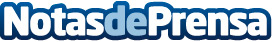 Se avecina un alto riesgo de plagas de cucarachas en Málaga el próximo verano según Framisan.esLa junta de Andalucía en colaboración con las empresas malagueñas de control de plagas, hacen un llamamiento a la población para prevenir y anticipar la llegada de una gran infestación de cucarachas para toda la zona sur-orientalDatos de contacto:alvaro lopez629456410Nota de prensa publicada en: https://www.notasdeprensa.es/se-avecina-un-alto-riesgo-de-plagas-de Categorias: Andalucia Ecología Jardín/Terraza http://www.notasdeprensa.es